Старшая группа. Кружок экспериментирования. Исследуем свойства воздуха.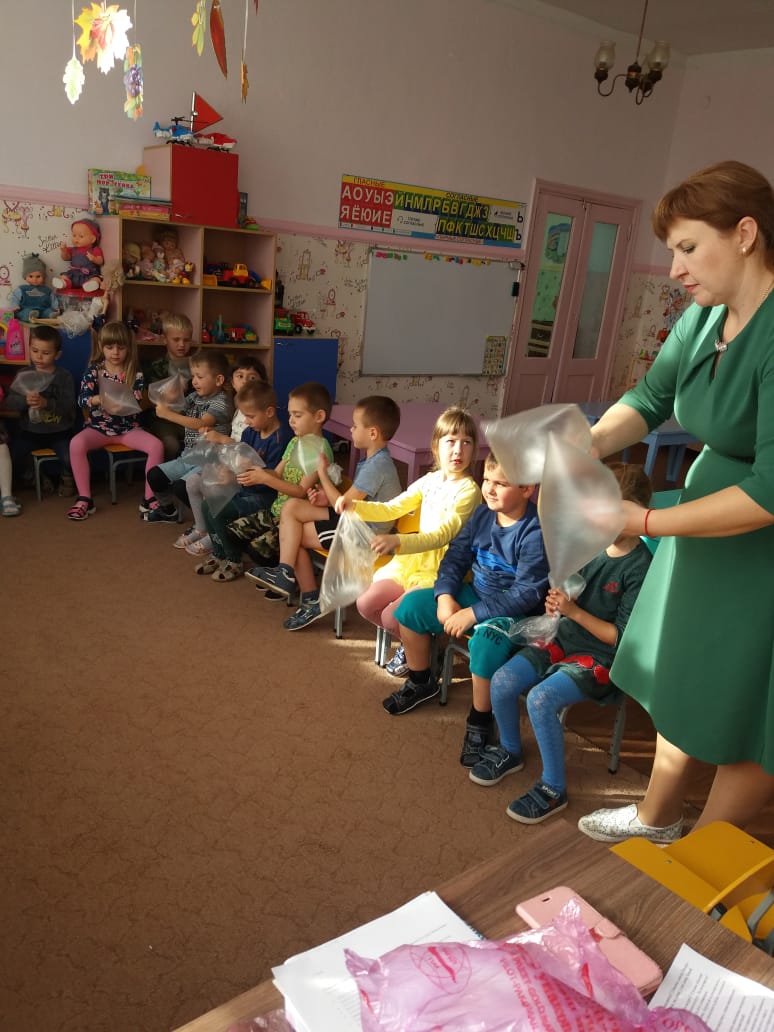 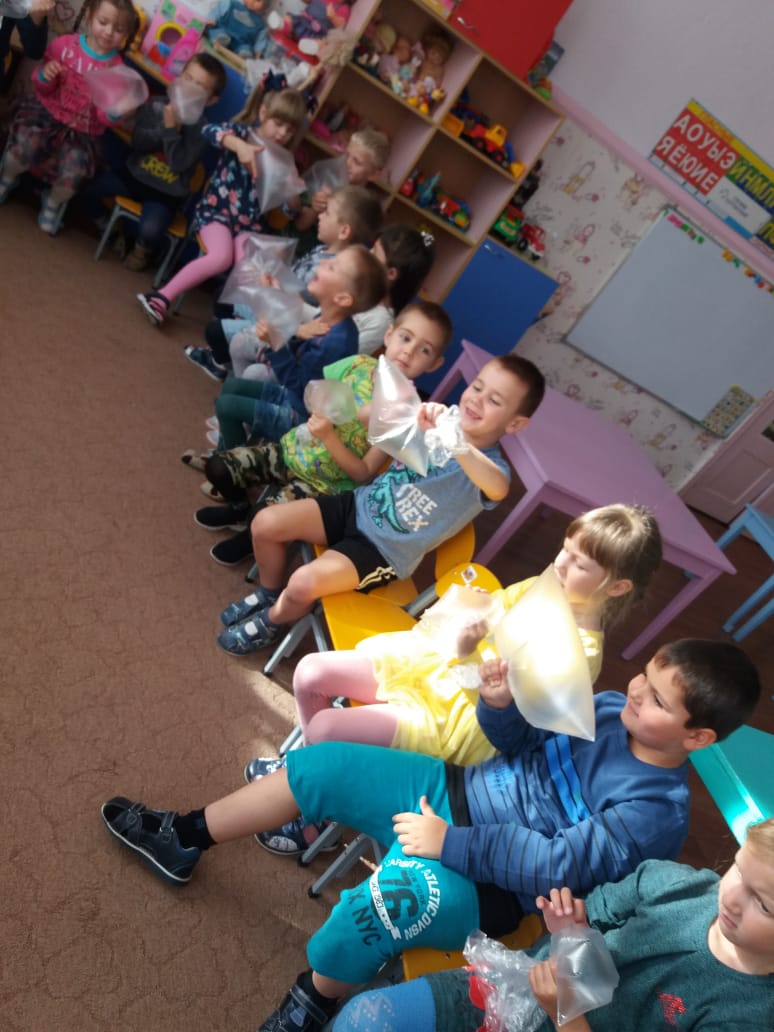 